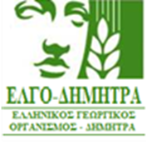 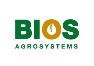 ΕΣΠΕΡΙΔΑ"Βιομηχανικές Καλλιέργειες για Παραγωγή Ενέργειας και Βιο-υλικών”Κέντρο ΔΗΜΗΤΡΑ  Δράμας,  5ο χλμ. Δράμας-ΘεσσαλονίκηςΔευτέρα 10 Δεκεμβρίου 2018 και ώρα 17:15-20:00ΦΟΡΜΑ ΕΓΓΡΑΦΗΣΌνομα –Επώνυμο:Ειδικότητα:Φορέας:Δ/νση:ΤηλέφωνοFax:Ε-mail: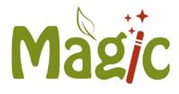 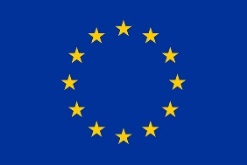 Η ημερίδα υλοποιείται στο πλαίσιο των δραστηριοτήτων του έργου PANACEA τα οποία έχει λάβει χρηματοδότηση από το Πρόγραμμα Πλαίσιο της ΕΕ για την Έρευνα και την Καινοτομία «Ορίζοντας 2020»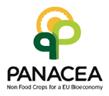 